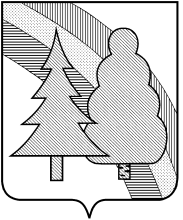 Финансовое управление администрации закрытого административно-территориального образования город Радужный Владимирской области(Финансовое управление администрации ЗАТО г. Радужный)П Р И К А З01.11.2022						                			№ 41О внесении изменений в приказ финансового управления администрации ЗАТО г. Радужный Владимирской области от 10.12.2019 № 139В целях актуализации Порядка установления и применения целевых статей классификации расходов бюджета ЗАТО г. Радужный Владимирской области, учитывая положения статей 9, 21, 23 Бюджетного кодекса Российской Федерации, в соответствии с приказом Минфина России от 24 мая 2022 года № 82н «О Порядке формирования и применения кодов бюджетной классификации Российской Федерации, их структуре и принципах назначения»:П Р И К А З Ы В А Ю:1. Внести в приказ финансового управления администрации ЗАТО г. Радужный Владимирской области от 10 декабря 2019 года № 139 «Об утверждении Перечня кодов главных администраторов средств бюджета ЗАТО г. Радужный Владимирской области и Порядка установления и применения целевых статей классификации расходов бюджета» следующие изменения:1.1. Приложение № 2 к Порядку установления и применения целевых статей классификации расходов бюджета ЗАТО г. Радужный Владимирской области перед строкой:«10500	Пенсии за выслугу лет лицам, замещавшим муниципальные должности и должности муниципальной службы ЗАТО г. Радужный Владимирской области»дополнить строкой следующего содержания:«10100 Предоставление компенсации расходов на оплату жилых помещений и отопления педагогическим работникам, работающим в муниципальных образовательных организациях, проживающим в муниципальных общежитиях»;1.2. Приложение № 3 к Порядку установления и применения целевых статей классификации расходов бюджета ЗАТО г. Радужный Владимирской области перед строкой:«0740151350	Осуществление полномочий по обеспечению жильем отдельных категорий граждан, установленных Федеральным законом от 12.01.1995 № 5-ФЗ «О ветеранах»дополнить строкой следующего содержания:«0740151340 Осуществление полномочий по обеспечению жильем отдельных категорий граждан, установленных Федеральным законом от 12 января 1995 года № 5-ФЗ «О ветеранах», в соответствии с Указом Президента Российской Федерации от 7 мая 2008 года № 714 «Об обеспечении жильем ветеранов Великой Отечественной войны 1941 - 1945 годов»;1.3. Приложение № 6 к Порядку установления и применения целевых статей классификации расходов бюджета ЗАТО г. Радужный Владимирской области:1) после строки:«0100300590 Финансирование деятельности муниципальных учреждений, обеспечивающих эффективное содержание и эксплуатацию административных зданий»дополнить строкой следующего содержания:«0100300596 Расходы на горюче-смазочные материалы»;2) перед строкой«0740151350 Осуществление полномочий по обеспечению жильем отдельных категорий граждан, установленных Федеральным законом от 12.01.1995 № 5-ФЗ «О ветеранах» дополнить строкой следующего содержания:«0740151340 Осуществление полномочий по обеспечению жильем отдельных категорий граждан, установленных Федеральным законом от 12 января 1995 года № 5-ФЗ «О ветеранах», в соответствии с Указом Президента Российской Федерации от 7 мая 2008 года № 714 «Об обеспечении жильем ветеранов Великой Отечественной войны 1941 - 1945 годов»;3) строку:«1010120220 Мероприятия, направленные на сохранение и воспроизводство лесов, охрану и восстановление водных объектов (родников)»изложить в редакции: «1010120220 Мероприятия, направленные на охрану и восстановление водных объектов (гигиеническая экспертиза воды из родников)»;4) перед строкой:«1020000000 Подпрограмма «Отходы на территории ЗАТО г. Радужный Владимирской области»дополнить строкой следующего содержания:«1010191000 Текущие ремонты в рамках мероприятий, направленные на охрану и восстановление водных объектов (родников)»;5) строку:«1100120220 Содержание и обслуживание пунктов разбора воды, станции подкачки холодной воды, лабораторные исследования воды на микробиологические показатели из ЦТП»изложить в редакции: «1100120220 Содержание и обслуживание объектов водоснабжения»;6) перед строкой«1510120220 Мероприятия, направленные на развитие сети дошкольного, общего и дополнительного образования, в том числе организация и участие в городских мероприятий, смотрах, конкурсах, выставках, конференциях»дополнить строкой следующего содержания:«1510110100 Предоставление компенсации расходов на оплату жилых помещений и отопления педагогическим работникам, работающим в муниципальных образовательных организациях, проживающим в муниципальных общежитиях»;7) после строки«1530220220 Организация санаторно-курортного лечения для часто болеющих детей и семей, нуждающихся в особой заботе государства, в санаториях «Мать и дитя» дополнить строкой следующего содержания:«153022Ц220 Компенсация стоимости путевок для детей школьного возраста до 17 лет (включительно) в организациях отдыха детей и их оздоровления, расположенных на территории Владимирской области (МБОУ ДО ЦВР «Лад»)»;8) перед строкой «1730120220 Мероприятия, направленные на формирование и развитие гражданственности и патриотизма молодежи, воспитание уважения к историческому и культурному наследию, в том числе проведение акций, конкурсов среди молодежи города»дополнить строкой следующего содержания:«1730100590 Функционирование отдела молодежной политики управления образования администрации ЗАТО г. Радужный Владимирской области».2.	Заместителю начальника финансового управления администрации ЗАТО г. Радужный Владимирской области довести настоящий приказ до главных администраторов доходов, главных распорядителей бюджетных средств, главных администраторов источников финансирования дефицита бюджета ЗАТО г. Радужный Владимирской области и Управления Федерального казначейства по Владимирской области.3.	Настоящий приказ подлежит размещению в сети Интернет на сайте администрации ЗАТО г. Радужный Владимирской области в пределах информационного ресурса финансового управления администрации ЗАТО г. Радужный Владимирской области.4.	Контроль за исполнением настоящего приказа оставляю за собой.Заместитель главы администрации города по финансам и экономике, начальник финансового управления				       О.М. Горшкова